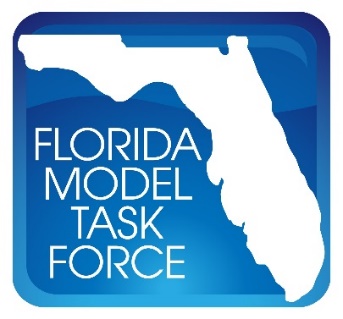 Date: 			Tuesday, October 17, 2017Time: 			3:00  – 4:00 P.M. ESTWhere:	FMTF, OrlandoEmployment Data PurchaseFrank Tabatabaee gave an update of the 2015 employment dataForecast employment data not available from CO and purview of districtsElaine - Work with MPOs and Districts to ensure resource availabilityWebsite UpdateMove Model Download password submission button after submitting informationDid District admins lose privleges - No change in control structureAwaiting new FIU Task Order to update the websiteModel metadata for model - Base, Horizon, Interim Years along with a ChangeLogMetadata standards as part of model deliverableModel compability and version numberIndicate data quality for interim yearsFSUTMS AppPerformance MeasuresMay 20, 2018 - Target setting dateNeed to determine MPO cutoffDon't intend to include FHWA MAP21 PM standards in the Sourcebook